QUESTION N°1Un antibiotique:A) - peut être utilisé sans avis médicalB) - induit la mort de certaines bactériesC) - induit la mort de certains virusD) - est directement responsable de l'apparition de résistance.QUESTION N°1 : A : Faux, B : Vrai, C : Faux, D : Faux.QUESTION N°2La résistance des bactéries aux antibiotiques:A) - est variable en fonction des bactériesB) - est variable en fonction des antibiotiquesC) - n'est pas en relation avec l'information génétique de la bactérieD) - est due à une ou des mutations spontanées.QUESTION N°2 : A : Vrai, B : Vrai, C : Faux, D : Vrai.QUESTION N°3Les antibiotiques:A) - ont tous la même efficacité sur une bactérie donnéeB) - peuvent empêcher la bactérie de se multiplierC) - sont efficaces sur tous les micro-organismesD) - peuvent favoriser la prolifération des bactéries résistantes.QUESTION N°3 : A : Faux, B : Vrai, C : Faux, D : Vrai.QUESTION N°4Une mutation chez une bactérie:A) - peut faire apparaître une résistance à un antibiotiqueB) - ne peut pas faire disparaître une résistance à un antibiotiqueC) - peut être sans influence sur la résistance à un antibiotiqueD) - est une modification d'un acide aminé d'un gène.QUESTION N°4 : A : Vrai, B : Faux, C : Vrai, D : Faux.QUESTION N°5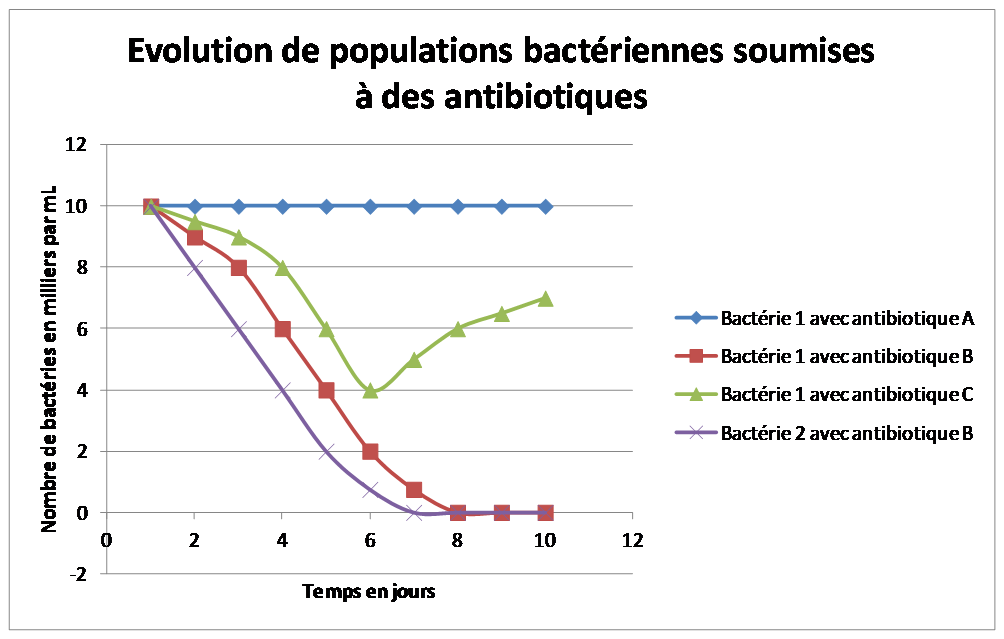 Evolution de populations bactériennes soumises à des antibiotiquesEn utilisant uniquement les données du graphique, on peut dire que :A) - l'antibiotique B est plus efficace que le A sur la bactérie 1B) - l'antibiotique B est plus efficace sur la bactérie 1 que sur la 2C) - il existe des bactéries résistantes à l'antibiotique BD) - il existe des bactéries résistantes à l'antibiotique C.QUESTION N°5 : A : Vrai, B : Faux, C : Faux, D : Vrai.QUESTION N°6Si au sein d'une population bactérienne, certaines bactéries sont résistantes à un antibiotique, alors:A) - le nombre de bactéries ne diminue jamais en présence de cet antibiotiqueB) - le nombre de bactéries peut diminuer au début du traitementC) - l'utilisation de cet antibiotique est totalement inefficaceD) - l'utilisation de cet antibiotique va sélectionner les bactéries résistantes.QUESTION N°6 : A : Faux, B : Vrai, C : Faux, D : Vrai.QUESTION N°7L'utilisation d'antibiotiques:A) - est bénéfique pour la santé publiqueB) - peut poser des problèmes de santé publiqueC) - peut faire disparaître à terme toutes les bactériesD) - est nécessaire quelle que soit la bactérie rencontrée.QUESTION N°7 : A : Vrai, B : Vrai, C : Faux, D : Faux.QUESTION N°8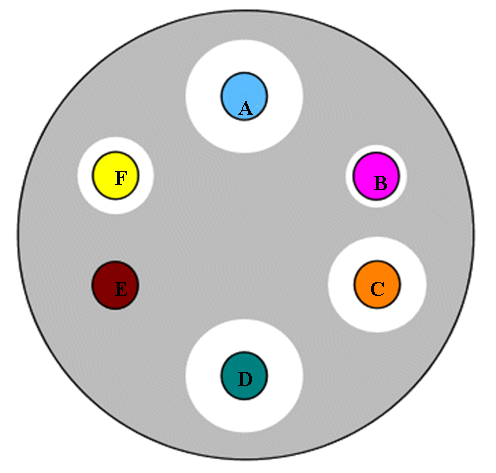 Action des différents antibiotiques (A, B, C, D, E et F) sur une souche bactérienne. Un antibiogramme est une technique de laboratoire qui consiste à placer une souche bactérienne en présence de plusieurs pastilles imbibées d'antibiotiques et à en observer les conséquences sur la survie des bactéries. D’après http://fr.wikipedia.org/wiki/Antibiogramme modifié.Sur cet antibiogramme :A) - tous les antibiotiques ont la même efficacitéB) - l'antibiotique B est plus efficace que le AC) - l'antibiotique B est plus efficace que le ED) - l'antibiotique F est moins efficace que le A.QUESTION N°8 : A : Faux, B : Faux, C : Vrai, D : Vrai.QUESTION N°9L'utilisation des antibiotiques:A) - est recommandée pour lutter contre les procaryotesB) - est recommandée pour lutter contre les virusC) - doit être faite sous contrôle médicalD) - est susceptible de favoriser le développement de résistance.QUESTION N°9 : A : Vrai, B : Faux, C : Vrai, D : Vrai.QUESTION N°10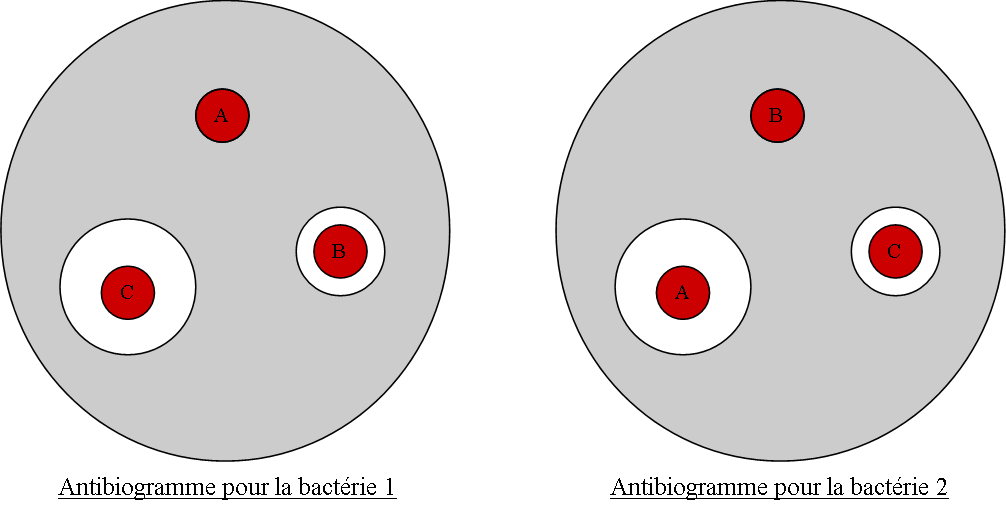 Action des différents antibiotiques (A, B et C) sur 
2 souches bactériennes. Un antibiogramme est une technique de laboratoire qui consiste à placer une souche bactérienne en présence de plusieurs pastilles imbibées d'antibiotiques et à en observer les conséquences sur la survie des bactéries. D’après http://fr.wikipedia.org/wiki/Antibiogramme modifié.D'après ces antibiogrammes:A) - les trois antibiotiques ont des efficacités différentes sur la bactérie 1B) - l'antibiotique A est plus efficace sur la bactérie 1 que sur la 2C) - l'antibiotique C est plus efficace sur la bactérie 1 que sur la 2D) - la bactérie 2 est résistante à l'antibiotique B.QUESTION N°10 : A : Vrai, B : Faux, C : Vrai, D : Vrai.QUESTION N°11Les mutations spontanées:A) - sont aléatoiresB) - permettent l'apparition d’allèles de résistance aux antibiotiquesC) - modifient l'ADND) - concernent uniquement les bactériesQUESTION N°11 : A : Vrai, B : Vrai, C : Vrai, D : Faux.QUESTION N°12Les antibiotiques:A) - doivent être prescrits avec modérationB) - doivent être prescrits uniquement pour lutter contre des maladies bactériennesC) - détruisent les virusD) - sont très souvent utilisés inutilementQUESTION N°12 : A : Vrai, B : Vrai, C : Faux, D : Vrai.QUESTION N°13La résistance aux antibiotiques par les bactéries:A) - est due à un processus de sélection naturelleB) - augmente les populations viralesC) - entraîne une augmentation de maladies contagieusesD) - diminue avec l'utilisation massive des antibiotiquesQUESTION N°13 : A : Vrai, B : Faux, C : Vrai, D : Faux.QUESTION N°14Avec l'utilisation d'un antibiotique:A) - la fréquence de l'allèle de résistance à cet antibiotique augmente dans la population bactérienneB) - les bactéries non résistantes meurentC) - une maladie virale est soignéeD) - il peut y avoir augmentation des rendements dans un élevageQUESTION N°14 : A : Vrai, B : Vrai, C : Faux, D : Vrai.QUESTION N°15La pénicilline est l’un des antibiotiques les plus utilisés actuellement. Il a été découvert par le biologiste écossais Alexander Fleming en 1928. Ce dernier enquêtait sur les propriétés des staphylocoques. Il était déjà bien connu à cette époque en raison de ses premières découvertes et il avait la réputation d’être un chercheur remarquable mais négligent ; il oubliait souvent les cultures sur lesquelles il travaillait et son laboratoire était en plein désordre. Après des grandes vacances, il remarqua que beaucoup de ses boîtes de culture avaient été contaminées par un champignon. Devant montrer son travail à un visiteur, il récupéra certaines des boîtes remarqua autour d’un champignon une zone où les bactéries ne s’étaient pas développées. Il isola un extrait de la moisissure, l’identifia correctement comme étant un champignon de la famille du Pénicillium et appela cette molécule « pénicilline ».La pénicilline:A) - a été découverte par hasard par FlemingB) - est une substance bactérienneC) - est un antibiotiqueD) - détruit les champignons pathogènesQUESTION N°15 : A : Vrai, B : Faux, C : Vrai, D : Faux.QUESTION N°16Les antibiotiques:A) - sont destinés à tuer des bactéries avant leur pénétration dans l'organisme.B) - sont destinés à détruire des virus.C) - sont inefficaces dans certains cas, car la bactérie peut y être insensible suite à une mutation.D) - sont des médicaments « bio »QUESTION N°16 : A : Faux, B : Faux, C : Vrai, D : Faux.QUESTION N°17Les souches bactériennes résistantes aux antibiotiques:A) - sont un problème majeur de santé publiqueB) - ont été sélectionnées suite à l'utilisation massive des antibiotiquesC) - ont été sélectionnées suite à l'utilisation massive des pesticidesD) - sont responsables de pathologies que l'on n’arrive pas à soigner par les antibiotiquesQUESTION N°17 : A : Vrai, B : Vrai, C : Faux, D : Vrai.QUESTION N°18Les mutations qui surviennent dans le génome des bactéries:A) - sont toujours à l'origine de formes résistantes aux antibiotiquesB) - sont spontanées et aléatoiresC) - se produisent principalement en présence d'antibiotiquesD) - peuvent être sélectionnées par une utilisation massive des antibiotiquesQUESTION N°18 : A : Faux, B : Vrai, C : Faux, D : Vrai.QUESTION N°19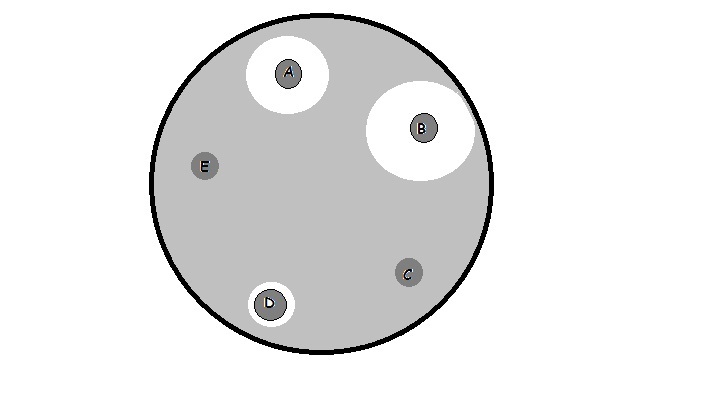 Schéma d’un antibiogrammeOn cultive une souche de bactéries Z dans une boite de Pétri en présence de différentes pastilles contenant la même concentration d’antibiotiques A, B, C, D ou E (représentés par les disques foncés). Cette souche est capable de se développer sur ce milieu et des colonies apparaissent représentées par la surface grisée. Par l’analyse du résultat de cet antibiogramme, on en déduit que la souche de bactéries cultivée est:A) - sensible aux antibiotiques C et E.B) - sensible aux antibiotiques A, B et D.C) - résistante aux antibiotiques A, B et D.D) - résistante aux antibiotiques C et E.QUESTION N°19 : A : faux, B : vrai, C : faux, D : vrai.QUESTION N°20Schéma d’un antibiogrammeA partir du même document, on en déduit que pour lutter contre cette souche bactérienne:A) - l’antibiotique A sera le plus efficace.B) - les antibiotiques A, B et D présenteront la même efficacité.C) - l’antibiotique A devra être utilisé à une plus forte concentration que le B pour avoir la même efficacitéD) - l’antibiotique B devra être utilisé à une plus forte concentration que le D pour avoir la même efficacité.QUESTION N°20 : A : faux, B : faux, C : vrai, D : faux.QUESTION N°21Schéma d’un antibiogrammeUne personne se rend chez son médecin qui diagnostique chez elle une infection par la bactérie Z. Il veut la soigner avec un antibiotique. Lequel va-t-il lui prescrire pour guérir le plus vite possible?A) - l’antibiotique A.B) - l’antibiotique B.C) - l'antibiotique C.D) - l'antibiotique D.QUESTION N°21 : A : faux, B : vrai, C : faux, D : faux.QUESTION N°22Dans une population de bactéries sensibles à un antibiotique :A) - toutes les bactéries meurent si on utilise cet antibiotique.B) - seules les bactéries résistantes survivent.C) - les bactéries résistantes le seront à tous les antibiotiques.D) - certaines sont résistantes suite à une mutation spontanée.QUESTION N°22 : A : faux, B : vrai, C : faux, D : vrai.QUESTION N°23Un antibiotique :A) - est destiné à tuer des bactéries avant leur pénétration dans un organisme.B) – peut être responsable d'une évolution des populations bactériennes qui répond au principe de sélection naturelle.C) - est inefficace dans certains cas car la bactérie peut y être insensible suite à une mutation.D) - est utilisé couramment pour détruire les virus.QUESTION N°23 : A : faux, B : vrai, C : vrai, D : faux.QUESTION N°24On s'intéresse aux mécanismes expliquant que dans certains pays comme la France, les bactéries résistantes aux antibiotiques sont de plus en plus nombreuses.  Quelle est l'affirmation exacte?A) - C'est précisément  l'utilisation de l'antibiotique qui provoque l'apparition de mutations de résistance : c'est la sélection naturelle.B) - Le  taux de mutations spontanées peut à lui seul suffire à justifier la généralisation de bactéries résistantes aux antibiotiques dans un pays.C) - La résistance avantage les bactéries ayant acquis le gène de résistance par mutation seulement en présence de l'antibiotique.D) - Seule la résistance aux  antibiotiques de type bactéricide  tuant les bactéries sensibles peut se généraliser si un usage abusif en est fait  dans un pays .QUESTION N°24 : A : faux, B : faux, C : vrai, D : faux.QUESTION N°25Tableau de résultats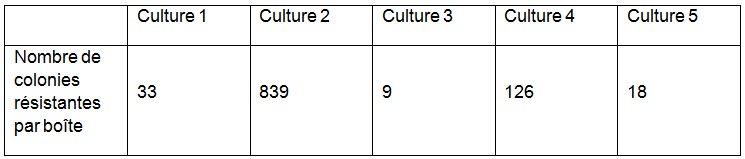 Le biologiste Miloslac Demerc  s'est demandé  si le phénomène de résistance à un  antibiotique  était  lié à des mutations induites par la présence de cet  antibiotique , ou si au contraire elles apparaissaient de façon spontanée et aléatoire.Pour cela, il a  réalisé 5 cultures de colonies bactériennes  sur 3 générations successives. A la 3° génération, il a transféré ces colonies dans  5 boîtes de pétri contenant un antibiotique. Il a alors recherché combien de colonies de bactéries résistantes étaient présentes.Les résultats obtenus sont consignés dans le tableau. A partir de l'exploitation de ces résultats,  on  peut dire que:A) - C'est l'étalement sur le milieu avec antibiotique qui provoque l'apparition de bactéries résistantes par mutation.B) - La mutation de résistance à l'antibiotique apparaît au hasard au cours de l'une des trois générations.C) - Les bactéries étaient toutes les résistantes à l'antibiotique dès le début de l'expérience.D) - Les résultats obtenus ne permettent  pas d'apporter une réponse à la question de Miloslav Demerec.QUESTION N°25 : A : faux, B : vrai, C : faux, D : faux.QUESTION N°26La consommation d’antibiotiques en cas d’infection ne doit pas être automatique car :A) - La consommation d’antibiotiques est souvent toxique pour notre organismeB) - De nombreuses infections ne sont pas d’origine bactérienneC) - La présence d’antibiotiques favorise le développement de nombreux virusD) - Les antibiotiques éliminent les bactéries sensibles et préservent les bactéries résistantes qui deviennent alors de plus en plus fréquentes.QUESTION N°26 : A : faux, B : vrai, C : faux, D : vrai.QUESTION N°27La résistance aux antibiotiques des bactéries observée de plus en plus fréquemment est le résultat :A) - De mutations provoquées par les antibiotiquesB) - De mutations apparues au hasardC) - D’une sélection des bactéries présentant un gène de résistance à un antibiotiqueD) - De manipulations génétiques réalisées par l’Homme sur des bactériesQUESTION N°27 : A : faux, B : vrai, C : vrai, D : faux.QCMNiveau Première SThème 3B : Variation génétique bactérienne et résistance aux antibiotiquesPour chaque question, il vous est donné quatre propositions A, B, C et D.Une, deux ou trois propositions peuvent être exactes.Répondez en cochant la ou les propositions exactes.